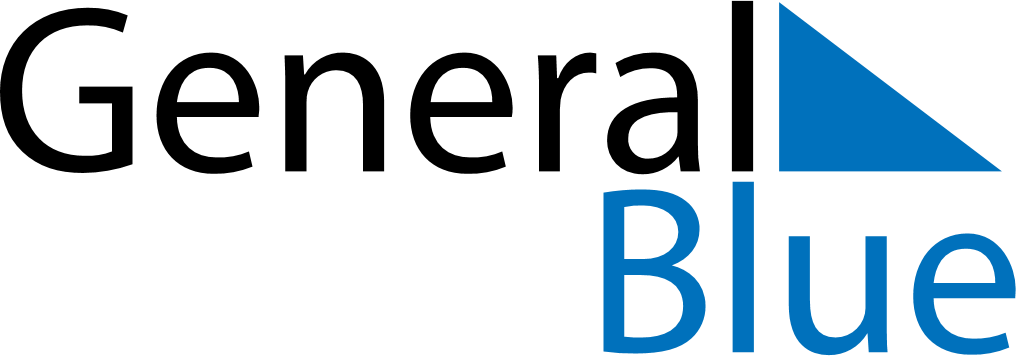 November 2024November 2024November 2024November 2024November 2024November 2024Carrigaline, Munster, IrelandCarrigaline, Munster, IrelandCarrigaline, Munster, IrelandCarrigaline, Munster, IrelandCarrigaline, Munster, IrelandCarrigaline, Munster, IrelandSunday Monday Tuesday Wednesday Thursday Friday Saturday 1 2 Sunrise: 7:28 AM Sunset: 5:06 PM Daylight: 9 hours and 37 minutes. Sunrise: 7:29 AM Sunset: 5:04 PM Daylight: 9 hours and 34 minutes. 3 4 5 6 7 8 9 Sunrise: 7:31 AM Sunset: 5:02 PM Daylight: 9 hours and 30 minutes. Sunrise: 7:33 AM Sunset: 5:00 PM Daylight: 9 hours and 27 minutes. Sunrise: 7:35 AM Sunset: 4:59 PM Daylight: 9 hours and 23 minutes. Sunrise: 7:37 AM Sunset: 4:57 PM Daylight: 9 hours and 20 minutes. Sunrise: 7:38 AM Sunset: 4:55 PM Daylight: 9 hours and 16 minutes. Sunrise: 7:40 AM Sunset: 4:53 PM Daylight: 9 hours and 13 minutes. Sunrise: 7:42 AM Sunset: 4:52 PM Daylight: 9 hours and 9 minutes. 10 11 12 13 14 15 16 Sunrise: 7:44 AM Sunset: 4:50 PM Daylight: 9 hours and 6 minutes. Sunrise: 7:45 AM Sunset: 4:49 PM Daylight: 9 hours and 3 minutes. Sunrise: 7:47 AM Sunset: 4:47 PM Daylight: 9 hours and 0 minutes. Sunrise: 7:49 AM Sunset: 4:46 PM Daylight: 8 hours and 56 minutes. Sunrise: 7:51 AM Sunset: 4:44 PM Daylight: 8 hours and 53 minutes. Sunrise: 7:52 AM Sunset: 4:43 PM Daylight: 8 hours and 50 minutes. Sunrise: 7:54 AM Sunset: 4:42 PM Daylight: 8 hours and 47 minutes. 17 18 19 20 21 22 23 Sunrise: 7:56 AM Sunset: 4:40 PM Daylight: 8 hours and 44 minutes. Sunrise: 7:58 AM Sunset: 4:39 PM Daylight: 8 hours and 41 minutes. Sunrise: 7:59 AM Sunset: 4:38 PM Daylight: 8 hours and 38 minutes. Sunrise: 8:01 AM Sunset: 4:36 PM Daylight: 8 hours and 35 minutes. Sunrise: 8:03 AM Sunset: 4:35 PM Daylight: 8 hours and 32 minutes. Sunrise: 8:04 AM Sunset: 4:34 PM Daylight: 8 hours and 29 minutes. Sunrise: 8:06 AM Sunset: 4:33 PM Daylight: 8 hours and 27 minutes. 24 25 26 27 28 29 30 Sunrise: 8:07 AM Sunset: 4:32 PM Daylight: 8 hours and 24 minutes. Sunrise: 8:09 AM Sunset: 4:31 PM Daylight: 8 hours and 22 minutes. Sunrise: 8:11 AM Sunset: 4:30 PM Daylight: 8 hours and 19 minutes. Sunrise: 8:12 AM Sunset: 4:29 PM Daylight: 8 hours and 17 minutes. Sunrise: 8:14 AM Sunset: 4:28 PM Daylight: 8 hours and 14 minutes. Sunrise: 8:15 AM Sunset: 4:28 PM Daylight: 8 hours and 12 minutes. Sunrise: 8:17 AM Sunset: 4:27 PM Daylight: 8 hours and 10 minutes. 